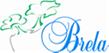 Turistička zajednica Općine BrelaTrg Alojzija Stepinca 10 | HR-21322 BrelaU prilogu obavezno dostaviti presliku dokaznica (računi, ugovori i sl.).U Brelima, ____________2023.                                                       _______________________________                                                                                                                   (Vlastoručni potpis)Ime i prezimeOIBAdresa objekta u domaćinstvu (ulica, grad)TelefonEmailIBANUr.br. odluke o dodjeli sredstavaUKUPNI TROŠKOVI MARKETINŠKE AKTIVNOSTI:IZNOS
(izraženo u kunama)Izrada fotografija interijera i/ili eksterijera smještajnog objektaIzrada video zapisa interijera i/ili eksterijera smještajnog objektaNabava softvera za vođenje obiteljskog smještajaIzrada tiskanih promidžbenih materijalaEdukacije vezane za poslovanje u turizmuOstale promidžbene aktivnosti 